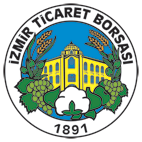 İZMİR TİCARET BORSASI / SOMMET 2016 FUARI ZİYARET GEZİSİİZMİR TİCARET BORSASI / SOMMET 2016 FUARI ZİYARET GEZİSİİZMİR TİCARET BORSASI / SOMMET 2016 FUARI ZİYARET GEZİSİKATILIMCI FİRMA ADIFİRMA TEMSİLCİSİ ADIKOSGEB VERİ TABANINA KAYITLI MISINIZ?EVET:    HAYIR:TELEFONFAKSE-MAILODA TİPİSINGLE:   DOUBLE: 